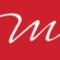 Klient   Produkt/markaKontakt do osoby ze strony KlientaKonkurencjaGrupa docelowa (B2B/B2C)Kto jest adresatem/uczestnikiem programu. Profil demograficzny. Wpływ na decyzje o wyborze marki w procesie zakupu. Liczba uczestników programu lub wyznaczenie poziomu liczby uczestników do osiągnięcia.Dotychczasowe działania lojalnościowe i ich efektywnośćCele strategiczne programu – krótkowterminowe i długoterminoweDotychczasowe działania lojalnościowe konkurencj i opinia o ich skuteczności / popularnościPlanowane działania Czy istnieje już koncepcja programu, koncepcja nagród, zasady rozliczeń punktowych? Jakie są elementy obowiązkowe programu.Obecne możliwości komunikacji z uczestnikamiOczekiwania wobec AgencjiJakie elementy powinna zawierać oferta. Jakie będą kryteria oceny oferty.Przewidywany czas trwania programuBudżetTermin i miejsce złożenia oferty    WSTĘPNY BRIEF – program lojalnościowy/motywacyjny